Положение об инженерном классе
Общие положенияНастоящее Положение разработано в соответствии с Федеральным Законом от 29 декабря 2012 г. № 273-ФЗ «Об образовании в Российской Федерации», Порядком организации и осуществления образовательной деятельности по основным общеобразовательным программам, Уставом школы  и регулирует деятельность инженерных классов (далее — инженерный класс). Инженерный класс создается с целью обеспечения условий выявления и поддержки наиболее способных и одаренных детей, реализации нового программного содержания и его методического сопровождения, нового качества и результата общего образования, отражающих перспективные потребности на рынке труда и технологий.Образовательная программа инженерного класса реализуется в соответствии с государственным образовательным стандартом основного общего образования и среднего общего образования и ориентирована на обучение и воспитание высоконравственной интеллектуальной личности; непрерывность общего и высшего образования; углубленную подготовку по физике, математике; создание максимально благоприятных условий для развития и постоянного наращивания творческого потенциала обучающихся, овладения навыками самостоятельной и исследовательской деятельности с учетом индивидуальных возможностей и способностей.2. Порядок приема обучающихся в инженерный класс2.1 Инженерный класс создается в МБОУ СОШ №8 на уровне основного и среднего общего образования из числа обучающихся 7 классов, прошедших соответствующий конкурсный отбор на основании рейтинговых оценок.2.2. Прием учащихся в инженерный класс осуществляется для всех желающих, в порядке конкурсного отбора обучающихся, проводимого комиссией по осуществлению индивидуального отбора на основании приказа директора школы.2.3. Прием обучающихся осуществляется по результатам промежуточной аттестации обучающихся в текущем учебном году по предметам математика и физика.2.4. Порядок приема в инженерный класс и количество открываемых инженерных классов школа своевременно доводит до сведения родителей (законных представителей) и обучающихся. За учащимся инженерного класса сохраняется право свободного перехода в соответствующий общеобразовательный класс общеобразовательной школы.3. Организация образовательной деятельности инженерного класса3.1. Образовательная программа инженерного класса реализуется в соответствии с федеральными государственными образовательными стандартами общего образования и имеет следующие ориентиры:расширенный и углубленный уровни подготовки по физике, математике;реализация преемственности между общим образованием и высшим профессиональным образованием;создание условий для развития и совершенствования технических способностей обучающихся;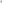 организация исследовательской деятельности обучающихся.Содержательный аспект обучения в инженерном классе, виды занятий и формы контроля определяются учебными планами, программами, элективными курсами, разработанными, исходя из профиля.Учебный план инженерных классов разрабатывается в соответствии с Федеральным государственным образовательным стандартом основного и среднего общего образования и предусматривает следующее содержание образования:расширенное и углубленное изучение физики, математики, информатики;спецкурсы соответствующие инженерному профилю;организация практических занятий на производстве (лаборатории вузов, предприятий);разработка обучающимися совместных проектно-исследовательских работ с использованием возможностей вузов и предприятий.Учебный план инженерного класса утверждается директором.Для реализации образовательной программы инженерного класса может быть выделено до 10 часов внеурочной деятельности в неделю.Учебная нагрузка обучающихся не превышает предельно допустимую учебную нагрузку соответственно СанПиН. Максимальный объем обязательного домашнего задания соответствует санитарно-эпидемиологическим нормам и правилам.Для реализации образовательной программы инженерного класса выделяются дополнительные часы по предметам профиля. Содержание занятий определяется школой самостоятельно с учетом выбора обучающихся и их родителей (законных представителей) и направлено на реализацию различных форм деятельности, отличных от урочных (исследовательская работа, научно-исследовательские кружки, научно- практические конференции, олимпиады, конкурсы, профильные смены).Часы внеурочной деятельности не входят в расчет максимальной, допустимой аудиторной нагрузки обучающихся по учебному плану.3.9. Учащимся инженерного класса предоставляются широкие возможности для реализации творческих запросов различными средствами досуговой, развивающей деятельности, как в школе, так и в рамках сотрудничества с вузом (экскурсии, посещение вуза, пользование библиотекой).3.10. Индивидуальная психолого-педагогическая поддержка учащихся инженерного класса обеспечивается психологом школы.3.11. Промежуточная аттестация учащихся инженерных классов проводится на основании Положения о промежуточной аттестации, разрабатываемого школой самостоятельно.3.12. Освоение обучающимися инженерного класса заявленных образовательных программ основного общего и среднего общего образования завершается государственной (итоговой) аттестацией в соответствии с нормативными актами Министерства просвещения РФ. 4. Требования к кадровым и материально-техническим условиям функционирования инженерного класса4.1. Педагогический состав специализированного класса подбирается из числа высококвалифицированных специалистов школы и вуза (вузов), имеющих опыт работы в классах профильной направленности не менее 5 лет. 4.2. Педагог инженерного класса должен отвечать следующим требованиям:хорошо знать свой предмет и владеть методикой его преподавания;осуществлять личностно-деятельностный подход к организации обучения; выстраивать индивидуальные траектории развития ученика на основе планируемых результатов освоения образовательных программ;разрабатывать и эффективно применять современные образовательные технологии, в том числе информационно-коммуникационные;эффективно использовать имеющиеся в школе условия и ресурсы, собственный методический потенциал для реализации задач обновления содержания образования инженерного класса.4.3. Не менее 90% работающих в инженерном классе педагогических работников должны иметь высшую квалификационную категорию. 4.4. Организация образовательной деятельности инженерного класса обеспечивается высоким уровнем развития материально-технической базы и характеризуется наличием:учебных кабинетов по всем предметам учебного плана, оснащенных современным оборудованием;современного учебно-лабораторного оборудования по профильным предметам математической и естественнонаучной направленности, научной и учебной литературой (включая электронные образовательные ресурсы); условий для организации дистанционного обучения (наличие сайта образовательного учреждения в Интернете);компьютерного класса с соответствующим программным обеспечением; условий для реализации дополнительных образовательных программ различных направленностей (профессиональной, научно-технической, художественно-эстетической, туристско-краеведческой, эколого-биологической, военно-патриотической,	социально-педагогической, культурологической);условий, гарантирующих охрану жизни и здоровья обучающихся;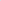 условий, обеспечивающих повышение качества занятий физической культурой (оборудованные спортивные площадки, стадион, спортивные и тренажерные залы, укомплектованность педагогическим кадрами, имеющими необходимую профессиональную и педагогическую квалификацию, подтвержденную документами об образовании).УТВЕРЖДАЮ:Директор МБОУ СОШ №8_____________ Козик Т.В.приказ № 87/1 от  07.06.2023ПРИНЯТОпедагогическим советом МБОУ СОШ №8протокол  № 5  от 19.05.2023